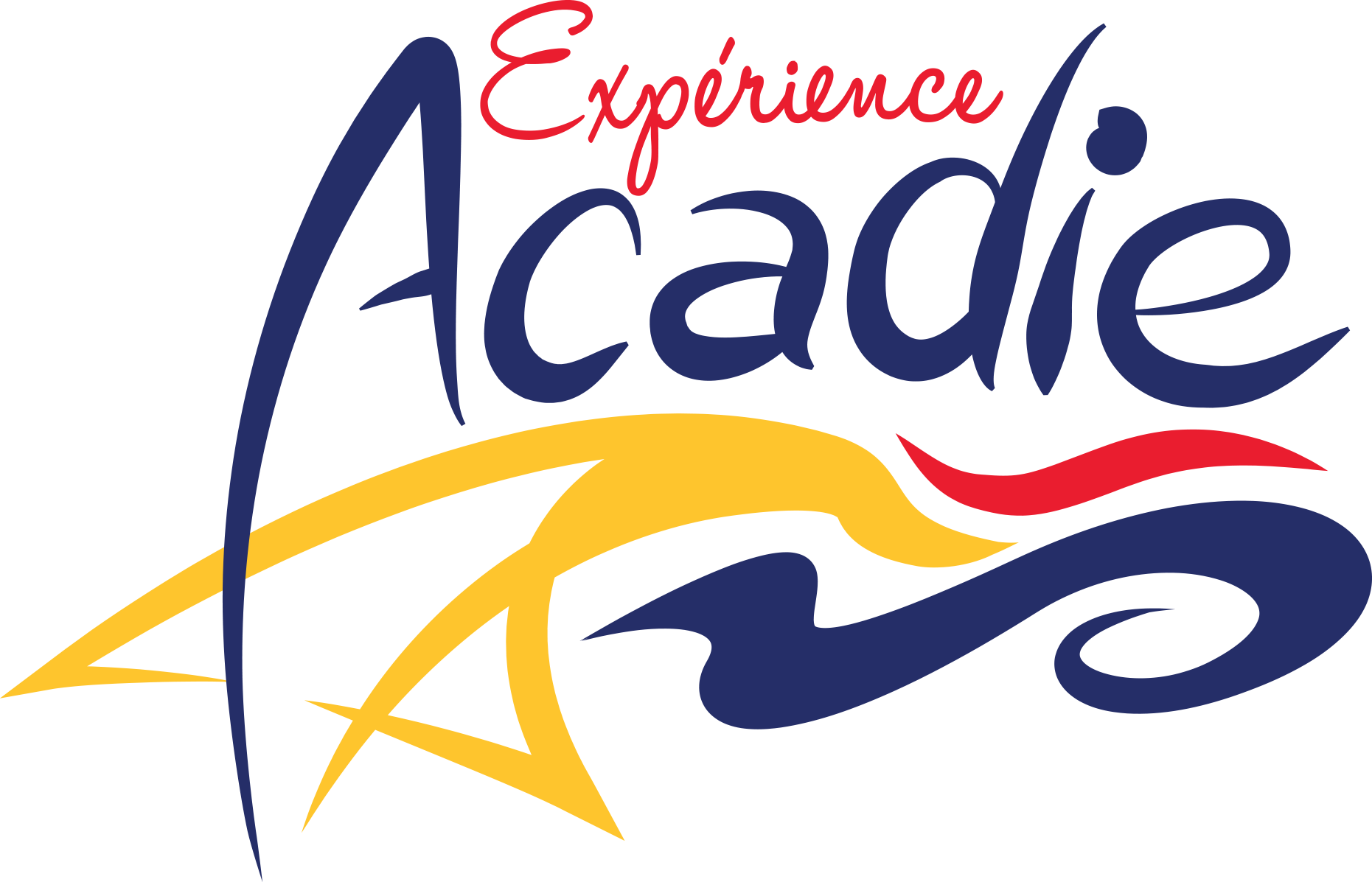 Inscription Forum Expérience Acadie et Assemblée générale annuelle de la Commission du tourisme acadien du Canada atlantiqueLes 19 février 2020 à partir de 13h à 18h à l’Hôtel Wingate de Dieppe (69 Rue du Marché, Dieppe, NB E1A 9K3)Et 20 février 2020 de 8h30 à 14h30 au Centre des Arts et de la Culture de Dieppe (331 Av Acadie, Dieppe, NB E1A 1G9)Nom du participant		 ___________________________________________________Fonction			___________________________________________________Nom de l’organisme		___________________________________________________Adresse de facturation	___________________________________________________		___________________________________________________		___________________________________________________				___________________________________________________Courriel			___________________________________________________Invité / conférencierMembre (50$)Non Membre (100$)Allergie alimentaire  ___________________________________________________Paiement par paypal sur demande.Merci de retourner ce formulaire d’inscription avant le 15 février à l’adresse suivante :myriam@experienceacadie.com